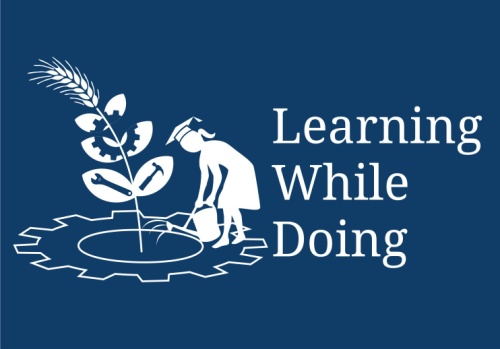 Module III: Energy & Environmental ServicesQuestion Bank : Lesson 6: Electrical Services – IC Engines, Pumps, motors ------------------------------Q1 : Automotive engines change ------ energy of the fuel into ------- energy and finally into -------- energy   (Fill in the blanks)Answer : Automotive engines change chemical energy of the fuel into heat energy and finally into mechanical energyQ2. Give one application example of following engine types :Diesel enginePetrol engineExternal Combustion engineAnswer : Diesel engine – Diesel CarPetrol engine : petrol car or motor bikeExternal Combustion engine : Steam engineQ3  In which type of engine fuel is burnt outside the engine  (Select all that apply)Diesel engineInternal combustion enginePetrol engineExternal combustion engine Answer : DQ4. List the four stroke names of the petrol engine in sequence  Answer : InductionCompressionPowerExhaust Answer : CQ5.    Which of the following statements are true in case of diesel engines In diesel engine fuel is mixed with air, compressed by pistons and ignited by sparks from spark plugsDiesel engine uses only air compression to ignite its fuel.  Fuel efficiency of the diesel engine is better than petrol engineDiesel engines are used in racing carsAnswer : B, CQ6. In two stroke engine there are 2 stroke in one revolution and hence the engine is called 2 – stroke engine (True or false?)Answer : TrueQ7  ......... is the unit of pressure (Fill in the blank)Answer : PSI (pounds per square inch)Q8 which of the following are parts of the centrifugal pump? (Select multiple)ShaftMotorCrankshaftPistonImpellerAnswer : ABEQ9. Discharge pipe is the pipe through which water is lifted to the pump level. (True or false)Answer : FalseQ10  ......... is used in the bottom of the suction pipe to   prevent solid matters entering into the suction pipeAnswer : StrainerQ11. ......... valve facilitates to hold the primed water in the suction pipe and casing before starting the pumpAnswer : Foot valveQ12. ........is the process in which the impeller of a centrifugal pump will get fully sub merged in liquid without any air trap inside. Answer : PrimingQ13. Priming of a pump is very essential step in start up of a centrifugal pump.  (True or false?)Answer : TrueQ14. The basic fundamental law of all magnets is that Opposite pole repel and likes attract.  (True or false?)Answer : False Q15. Fleming Left Hand rule is for electric motors and show the direction of the three parameters 1. ........ 2............ 3..........  (Fill in the blanks)Answer : magnetic field, current, force (any order is fine)Q16. Three phase AC induction motor is used in applications like  :          (Select multiple from the below options)Washing machineMixersTextile millsPaper MillsAnswer : CDQ17. In AC motors the stationary electrical part is known as ......... and rotating electrical component is known as ..........      (Fill in the blanks)Answer : In AC motors the stationary electrical part is known as .Stator. and rotating electrical component is known as ..Rotar...   Q18. Which part of the DC motor is responsible to reverse the current each half revolution to keep the torque turning the coil in the same direction?..... (Name the part?)Answer : commutatorQ19. Which device is used to decrease the current at starting time and increase current after starting the motor . This device is connected in series with motor. .......(Name the device?)Answer : Starter